В Год корпоративной культуры в рамках ежегодной республиканской Спартакиады здоровья Оршанский районный комитет Общероссийского Профсоюза образования проводит очередной этап - турнир по шашкам и шахматам. Участники - члены Профсоюза, их дети и внуки. 
Всем - прекрасного весеннего настроения и приятного общения, а сильнейшим - победы! Кто следующий? 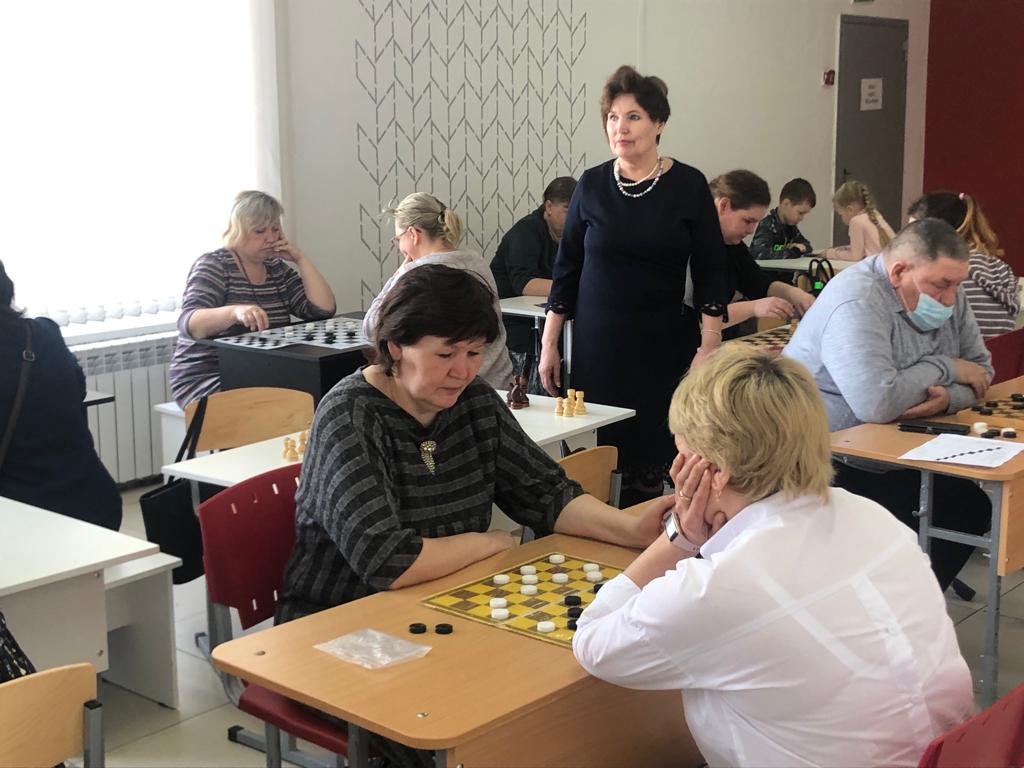 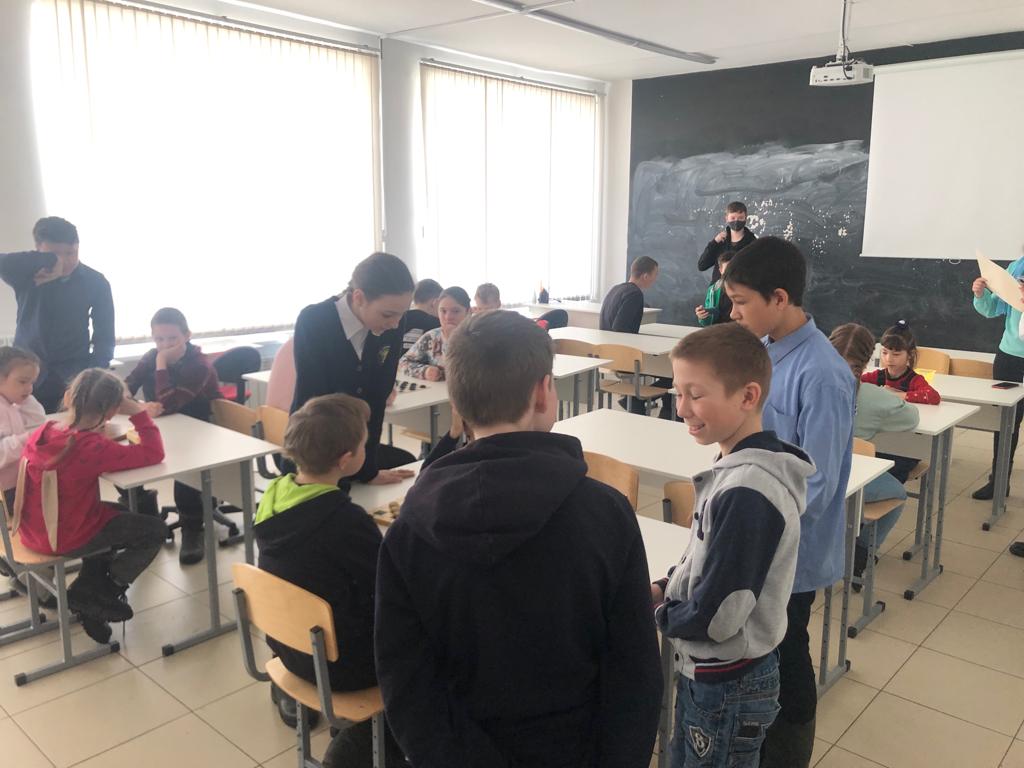 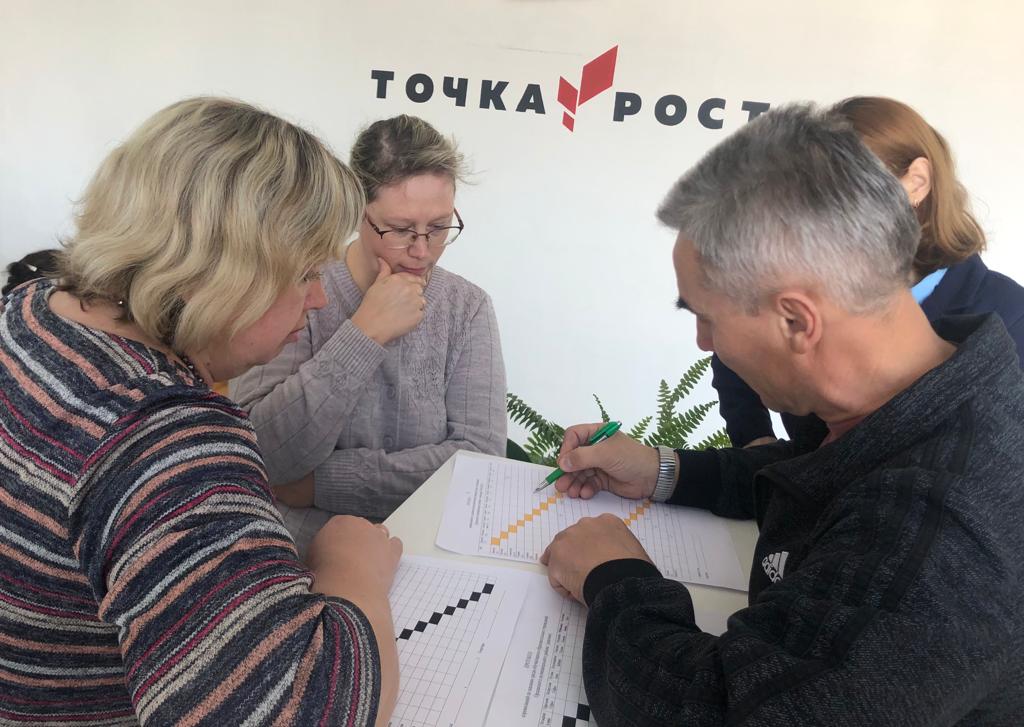 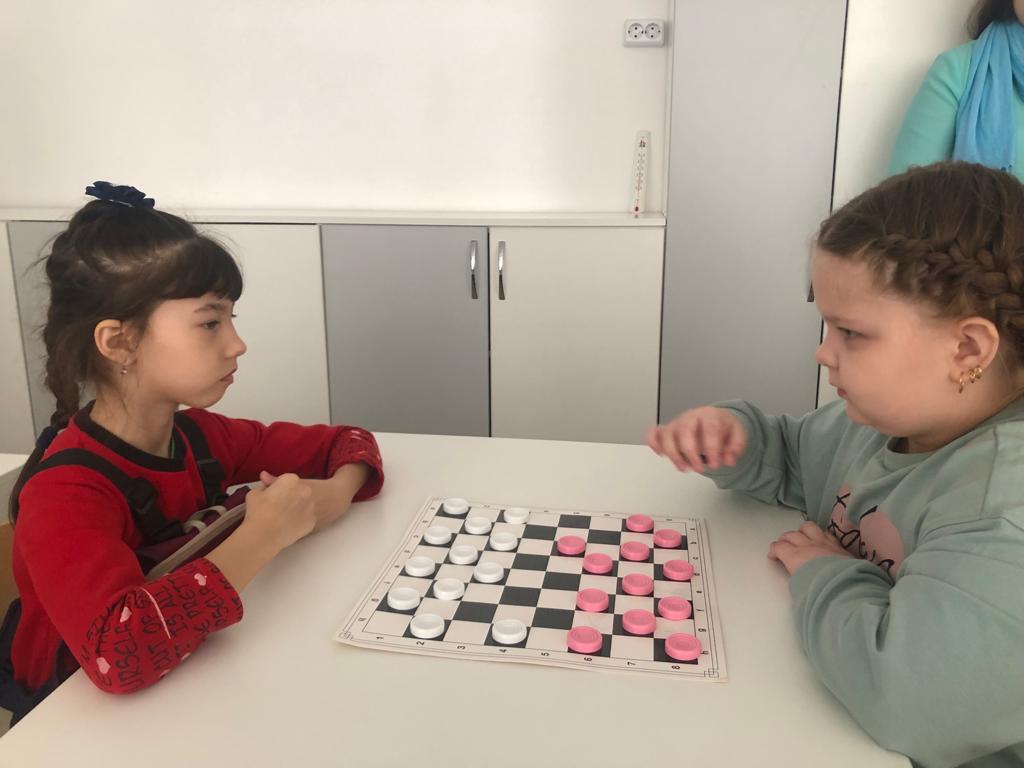 